RACE EQUALITY POLICY for ST.MATTHEW’S CE (AIDED) PRIMARY SCHOOL AND NURSERY CENTRE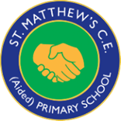 Linked to the Equality Policy March 22Written	March 2022Review  	March 2023RationaleThe Race Relations (Amendment) Act 2000, imposes a positive duty on schools topromote racial equalitypromote good race relationseliminate unlawful racial discrimination.This policy, which complements the Equal Opportunities Policy, has been developed to enable the school to meet the specific duty to have a Race Equality Policy and to keep that Policy up to date. Responsibilities Visitors and contractors are responsible for complying with the school’s race equality policy.Safeguarding StatementWe have a duty of care to all staff, pupils and their families. The safety and protection of all children is of paramount importance to all those involved in education. We aim to make all within our setting feel safe, promote their welfare and have clear roles and responsibilities in place for that to happen. We are committed to inter-agency working to keep children safe. All of our community believe that our setting should provide a caring, positive, safe and stimulating environment, which promotes the social, physical and moral development of the individual child, whilst paying due regard to the protected characteristics of every child. The governing body will ensure that all staff have read at least part one of KCSIE (or annex A if appropriate) and those working with children will also read Annex B of KCSIE. All members of the governing and the Designated Safeguarding Lead (DSL) and their deputies will read all parts of KCSIE, relevant parts of Working Together to Safeguard Children and Part three: safeguarding and welfare of the EYFS. We will maintain a record of this. We recognise that best practice would be for all staff to be acquainted with all parts of KCSIE. The governing body will ensure that mechanisms are in place to assist staff to understand and discharge their role and responsibilities as set out in Part one (or Annex A if appropriate) of KCSIE. AimsAs a Church of England Aided Primary School, St.Matthew’s school is rooted in Christian values and TEAM spirit, we aspire to be an innovative and inspiring community where every individual is provided with the opportunity to flourish spiritually, morally, emotionally, physically and intellectually. We are ‘Individuals working to potential with God’.The school is committed to:promoting racial equality, good race relations and challenging racial discrimination.  This is reflected in all school policies, procedures, processes and practices.ensuring that it is a place where everyone, irrespective of their race, colour, ethnic or national origin or their citizenship, feels welcome and valued and able to achieve their full potential.protecting the rights of all pupils, staff, parents, governors and visitors to the school.respecting and valuing differences between people.meeting the diverse needs of pupils.preparing pupils for life in a multi-ethnic society.acknowledging the existence of racism and being proactive in tackling and eliminating racial discrimination.ImplementationThe school will implement the policy:by developing the use of Learning for All Standard for Racial Equality in Schools as an audit tool and to identify race equality targets.through the inclusion of a race equality perspective in the School Improvement/Development Plan and other appropriate strategic plans.by ensuring that a concern for race equality underpins every aspect of school life.by providing appropriate training for staff and governors.by ensuring that the whole school community is aware of, and understands, the need to promote race equality, develop good race relations and challenge discrimination.The school will monitor, review and evaluate the effectiveness of the Race Equality Policy against identified success criteria, in line with the routine processes of the school and the school policy review cycle.Policy planning and reviewPolicy planningThe school will ensure that:questions to assess race equality impact and related targets will be built into school development planning.policy evaluations and auditing tools (e.g. Learning for All) will be used to identify specific targets for action on racial equality issues;ethnic monitoring data is used to monitor the attainment and progress of pupils, and to set targets for removing any identified disparities between different groups of pupils.ethnic monitoring data on admissions, attendance, exclusions, sanctions and rewards, participation in educational visits, residential experiences and other extra-curricular activities, will be used to inform planning and decision making.Reviewing and evaluating policiesThe school will ensure that racial equality issues arising from reviews and evaluations will be used to inform planning and decision-making. Racism, racial harassment and school ethosThe school:opposes all form or racism, racial prejudice, racial harassment and racial discrimination.publicly values and supports diversity through a range of activities including the PSHE and Citizenship curriculum, assemblies and performances.caters for the dietary and dress requirements of different religious groups and enables pupils to observe festivals and events relevant to their faith. will actively promote good personal and community relations by foster a positive atmosphere of mutual respect and trust among pupils from all racial groups.has procedures for dealing with, recording and reporting incidents of racial harassment and bullying that are consistent with LEA policies and guidance.will ensure that incidents of racial discrimination or racial harassment involving pupils will be dealt with promptly, firmly and consistently and in accordance with the school’s disciplinary procedures for pupils, and that action will be taken to support victims.will work with the LEA and other partners to tackle racism and racial harassment.will ensure that all staff will be given appropriate training and support to enable them to deal effectively with racist incidents, racial harassment and bullying.will ensure that all pupils, staff and parents are made aware of the procedures for dealing with racism and racial harassment and that such behaviour is always unacceptable.will ensure that incidents of racial discrimination or racial harassment involving staff will be dealt with in accordance with the school’s discipline and grievance procedures. Admissions and AttendanceThis complements the Admissions and Attendance Policy.The school will ensure that:admissions policy and criteria do not disadvantage pupils from particular racial groups and that action will be taken to remove any inequalities that are identified.comprehensive information about the pupils’ ethnicity, first language, and religion will be included in all admissions forms.the admissions process will be monitored by ethnicity to ensure that it is administered consistently and fairly to all pupils.parents/guardians are aware of their responsibilities in relation to pupil attendance and absence as indicated in the Home School Agreement.staff who follow up absence are aware of and sensitive to relevant community issues.provision will be made for leave of absence for religious observance and this includes staff as well as pupils.provision will be made for pupils on extended leave to cover missed work. Attainment, progress and assessmentThis complements the Teaching and Learning Policy.The school:has high expectations of all pupils and is committed to encouraging and enabling all pupils to achieve the highest standards.will ensure that pupil attainment and progress will be monitored by ethnicity and gender and evaluated to identify trends and patterns of underachievement.will take action to remove any disparities in performance between different groups of pupils.recognises and values all forms of achievement and gives recognition to children who achieve their full potential.will monitor assessments to ensure that they are, as far as possible, free of cultural or linguistic bias. will ensure that all pupils are appropriately supported in assessments and that particular attention will be paid to identifying and meeting any support needs for groups that are particularly disadvantaged (e.g. Travellers, refugees and asylum seekers, pupils for whom English is an Additional Language). Behaviour, discipline and exclusionsThis complements the Behaviour Policy.The school will:monitor isolations / exclusions by ethnicity.take appropriate action to remove any disparities in rates of exclusion between pupils from different racial groups.recognise and consider that cultural background may affect behaviour.CurriculumThe school will ensure that:the curriculum is planned to incorporate the principles of racial equality, challenging racism and promote positive attitudes towards diversity.all pupils have access to the curriculum.resources and displays portray positive images of different people and cultures. extra-curricular activities and events will cater for the interests and capabilities of all pupils and take account of parental concerns related to religion and culture. Staff recruitment and professional developmentAll staff are encouraged to develop and achieve their full potential.That the school has procedures to ensure that applicants for jobs, promotion or professional development opportunities are not discriminated against on racial grounds.All those involved in recruitment and selection will be trained and aware of what they should do to avoid racial discrimination.Applications for posts will be monitored by ethnicity and that the information will be supplied to the LA on an annual basis.Professional development opportunities and promotions will be monitored the ethnicity.Breaches of this policy by staff or governors will be dealt with in accordance with the school’s discipline and grievance procedures. Partnerships with parents and communitiesAll parents are encouraged to participate at all levels in the full life of the school and steps are taken to encourage the involvement of under-represented groups.Information and material for parents is accessible in user friendly language and will be available in languages and formats other than English as appropriate.The governing body is responsible  The governing body willfor ensuring that the school fulfils its legal responsibilities including those arising from the Race Relations Amendment Act and that the school complies with Race Relations legislation, including the general and specific duties arising from the Race Relations Amendment Act 2000.with the assistance of the headteacher, for ensuring that the policy and its related procedures and strategies, are implemented.maintain an overview of implementation of the race equality policy and racial equality will be a regular agenda item at governor meetings.in partnership with school management, will be proactive in promoting racial equality and good race relations and tackling unlawful racial discrimination.in collaboration with school managers, will encourage, support and enable all pupils and staff to reach their full potential.The Headteacher, Mrs K Clark is responsibleThe Headteacher, with the support of the Governorswith the governing body, for ensuring that the policy and its related procedures and strategies are implemented.for ensuring that all staff are aware of their responsibilities under the policy and that they are given appropriate training and support to enable them to fulfil these responsibilities.for taking disciplinary action against staff or pupils who racially discriminateco-ordinate racial equality work.deal with reported incidents of racism and racial harassment.ensure compliance with the Race Equality Policy and Equal Opportunities Policy.Teaching staff are responsible forAll staff are aware ofensuring that pupils from all racial groups are included in all activities and have full access to the curriculum.promoting racial equality and diversity through teaching and the relationships they develop with pupils, staff, parents and the wider community.how to deal with racist incidents, and how to identify and challenge racial bias and stereotyping.their duty to promote race equality, promote good race relations and challenge discrimination.The need to keep themselves up to date with Race Relations legislation